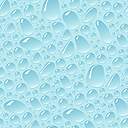 0 1  CHRISTIAN BELIEFS0 1 . 1 Which one of the following is the idea that God is three-in-one?   [1 mark]           A  Atonement.          B  Incarnation.          C  Salvation.          D  Trinity. 0 1 . 2 Give two reasons why the disciples believed Jesus was alive after his resurrection.             [2 marks]0 1 . 3 Explain two ways in which a belief that God influences Christians today.    [4 marks]0 1 . 4 Explain two Christian teachings about the means of salvation.            Refer to sacred writings or another source of Christian belief and teaching in your answer.                              [5 marks]0 1 . 5 ‘The Bible tells Christians all they need to know about God's creation.’  Evaluate this             statement.In your answer you should:refer to Christian teachinggive reasoned arguments to support this statementgive reasoned arguments to support a different point of viewreach a justified conclusion.   [12 marks][+ 3 SPaG marks]0 1 CHRISTIAN BELIEFS0 1 . 1 Which one of the following is the book in the Bible in which the story of Creation can           be found?   [1 mark]          A Exodus          B Genesis          C Proverbs          D Revelation.0 1 . 2 Give two qualities which Christians believe describe the nature of God.   [2 marks]0 1 . 3 Explain two ways in which belief in the resurrection of Jesus influences Christianstoday.    [4 marks]0 1 . 4 Explain two Christian teachings about judgement.            Refer to sacred writings or another source of Christian belief and teaching in your answer.             [5 marks]0 1 . 5 ‘If God were loving, there would be no suffering in the world.’Evaluate this statement.In your answer you should:refer to Christian teachinggive reasoned arguments to support this statementgive reasoned arguments to support a different point of viewreach a justified conclusion.    [12 marks] [+ 3 SPaG marks]